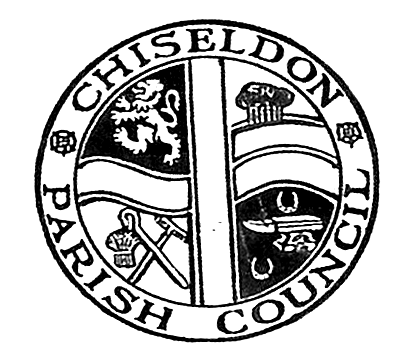 Finance Committeemeeting at the Recreation Hall, off Norris Road Wednesday 25th January 2017 at 7.30AGENDA1Attendances and apologies for absence2Declarations of interest3Public recess4Approval of minutes (From15th December 2016)56Matters arising not on the agenda Action pointsReview Accounts  7891011121314Vote on Security system at ChapelVote on Clerk’s salary increaseVote on Environment committee request to spend £60.00 per month extra on litter picking. Hodson, Badbury, Draycott Foliat and Ridgeway View – with AllbuildVote on Environment Committee request to spend £1250.00 plus VAT on new railings for outside the chapelVote on Recreation Committee request to cover 50% of the cost of repairing the tennis court fencing – approx. £700.00 plus VAT.Vote on Recreation Committee request to spend XXX on extra lighting outside Rec building and also emergency inside lighting.Vote on Environment Committee request to send approx. £100 on litter picking tools for the clean up day.Any other business.Next meeting:  29th March 2017